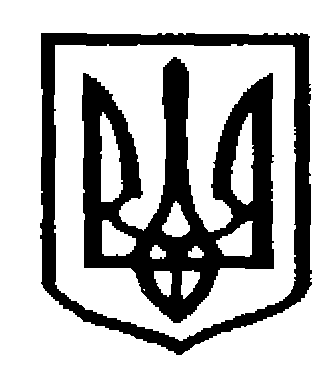 У К Р А Ї Н АЧернівецька міська радаУ П Р А В Л I Н Н Я   О С В I Т Ивул. Героїв Майдану, 176, м.Чернівці, 58029 тел./факс (0372) 53-30-87,  E-mail: osvitacv@gmail.com  Код ЄДРПОУ №0214734525.07.2018 № 01-34/1612                Керівникам навчальних закладів м.ЧернівцівЩодо нагородженняпедагогічних працівниківУправління освіти Чернівецької міської ради просить надати інформацію про відзначення педагогічних працівників навчального закладу та надіслати вище зазначену інформацію за формою, що додається. Досягнення (нагороди) педагогічних працівників закладів освіти м.Чернівців у 2017 роціІнформацію просимо надати в паперовому вигляді (каб. 98) та надіслати на електронну адресу romanova-vp@meta.ua до 31 серпня 2018 року.Заступник начальника управлінняосвіти Чернівецької міської ради				                  Н.П.Вітковська		       Романова В.П. 534381 № з/пПІБПосадаНавчальний закладПідтверджуючий документМають нагородиМають нагородиМають нагородиМають нагородиМають нагородиПремія ім. О.ПоповичаПремія ім. О.ПоповичаПремія ім. О.ПоповичаПремія ім. О.ПоповичаПремія ім. О.ПоповичаПремія ім. Ю.ФедьковичаПремія ім. Ю.ФедьковичаПремія ім. Ю.ФедьковичаПремія ім. Ю.ФедьковичаПремія ім. Ю.ФедьковичаНагрудний знак «В.Сухомлинський»Нагрудний знак «В.Сухомлинський»Нагрудний знак «В.Сухомлинський»Нагрудний знак «В.Сухомлинський»Нагрудний знак «В.Сухомлинський»Нагрудний знак «С.Русова»Нагрудний знак «С.Русова»Нагрудний знак «С.Русова»Нагрудний знак «С.Русова»Нагрудний знак «С.Русова»Нагрудний знак «Відмінник освіти України»Нагрудний знак «Відмінник освіти України»Нагрудний знак «Відмінник освіти України»Нагрудний знак «Відмінник освіти України»Нагрудний знак «Відмінник освіти України»Інші нагрудні знаки (вказати які)Інші нагрудні знаки (вказати які)Інші нагрудні знаки (вказати які)Інші нагрудні знаки (вказати які)Інші нагрудні знаки (вказати які)Мають Почесні грамоти (грамоти)Мають Почесні грамоти (грамоти)Мають Почесні грамоти (грамоти)Мають Почесні грамоти (грамоти)Мають Почесні грамоти (грамоти)Подяка Міністерства освіти і науки УкраїниПодяка Міністерства освіти і науки УкраїниПодяка Міністерства освіти і науки УкраїниПодяка Міністерства освіти і науки УкраїниПодяка Міністерства освіти і науки УкраїниГрамота/Почесна грамота Міністерства освіти і науки УкраїниГрамота/Почесна грамота Міністерства освіти і науки УкраїниГрамота/Почесна грамота Міністерства освіти і науки УкраїниГрамота/Почесна грамота Міністерства освіти і науки УкраїниГрамота/Почесна грамота Міністерства освіти і науки України Грамота обласної державної адміністрації Грамота обласної державної адміністрації Грамота обласної державної адміністрації Грамота обласної державної адміністрації Грамота обласної державної адміністраціїГрамота обласної радиГрамота обласної радиГрамота обласної радиГрамота обласної радиГрамота обласної радиГрамота Департаменту освіти і науки обласної державної адміністраціїГрамота Департаменту освіти і науки обласної державної адміністраціїГрамота Департаменту освіти і науки обласної державної адміністраціїГрамота Департаменту освіти і науки обласної державної адміністраціїГрамота Департаменту освіти і науки обласної державної адміністраціїГрамота міського головиГрамота міського головиГрамота міського головиГрамота міського головиГрамота міського головиГрамота управління освіти Чернівецької міської радиГрамота управління освіти Чернівецької міської радиГрамота управління освіти Чернівецької міської радиГрамота управління освіти Чернівецької міської радиГрамота управління освіти Чернівецької міської радиІнші грамоти (вказати які)Інші грамоти (вказати які)Інші грамоти (вказати які)Інші грамоти (вказати які)Інші грамоти (вказати які)Мають педагогічні званняМають педагогічні званняМають педагогічні званняМають педагогічні званняМають педагогічні звання«Заслужений вчитель України»«Заслужений вчитель України»«Заслужений вчитель України»«Заслужений вчитель України»«Заслужений вчитель України»«Заслужений працівник освіти України»«Заслужений працівник освіти України»«Заслужений працівник освіти України»«Заслужений працівник освіти України»«Заслужений працівник освіти України»Інші звання (вказати які)Інші звання (вказати які)Інші звання (вказати які)Інші звання (вказати які)Інші звання (вказати які)